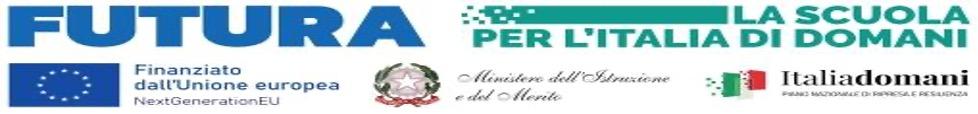 ISTITUTO COMPRENSIVO “VIRGILIO”VIA VIRGILIO,7 53040, ACQUAVIVA DI MONTEPULCIANO (SIENA)Codice meccanografico: SIIC82000A - Codice Fiscale 90023330526Telefono e fax: 0578712530 email: siic82000a@istruzione.itSito web: www.icvirgiliomontepulciano.edu.itMODULO DI CONFERMA DI ISCRIZIONE ALLA SCUOLA DELL’INFANZIAAnno scolastico 2024/2025Al Dirigente Scolastico Istituto Comprensivo Virgilio1^GenitoreIl/la sottoscritt__, genitore del bambin__ ______________________________ ___________________nat__ a _______________________________________________ il_________________________ codice fiscale |__|__|__|__|__|__|__|__|__|__|__|__|__|__|__|__|, cittadinanza _____________________Mail_______________________________ Cellulare________________________________________2^GenitoreIl/la sottoscritt__, genitore del bambin__ ______________________________ ___________________nat__ a _______________________________________________ il_________________________ codice fiscale |__|__|__|__|__|__|__|__|__|__|__|__|__|__|__|__|, cittadinanza _____________________Mail_______________________________ Cellulare________________________________________già frequentante nell’a.s. 2024/2025 la Scuola dell’Infanzia di ______________________________CONFERMA per l’anno scolastico 2024/2025l’iscrizione del figlio alla scuola dell’infanzia di :__________________________________________con il seguente orario:intera giornata (fino a 40 ore settimanali)Attività Educative di RELIGIONE CATTOLICAIl/la sottoscritt_ dichiara di AVVALERSI O NON AVVALERSI DELLA RELIGIONE CATTOLICA:RELIGIONE CATTOLICA    SI’                                             RELIGIONE CATTOLICA    NO                                                 (sbarrare la voce che interessa)Data____________________                                                                  FIRMA ____________________________________  P.S. Si prega di consegnare il modulo completo alle docenti di classe